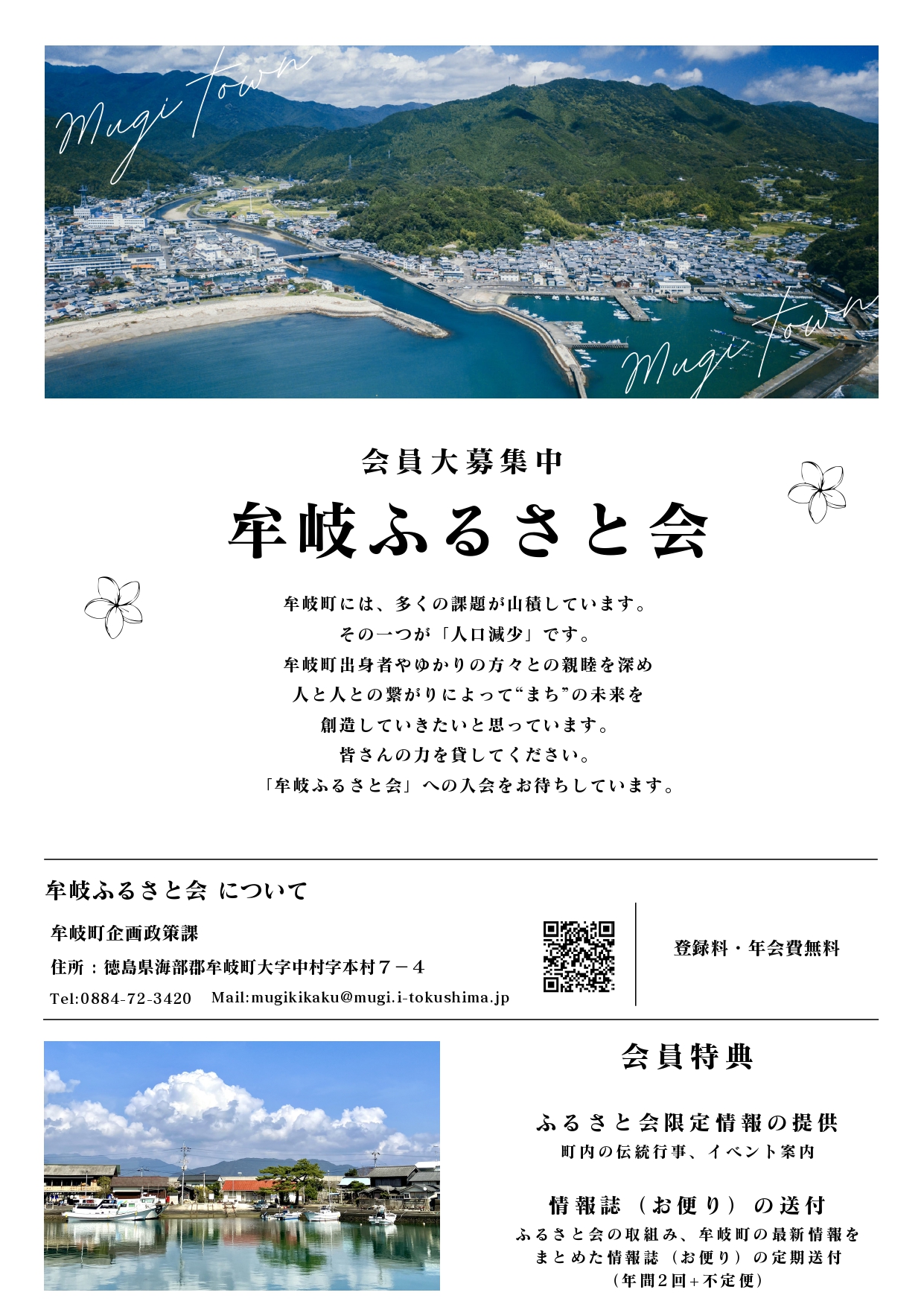 次のとおり、徳島県牟岐町「牟岐ふるさと会」の会員登録を申し込みます。年	月	日牟岐ふるさと会事務局	様※お預かりした個人情報は厳重に保管し、ふるさと会に関する事務以外の目的には使用しないことをお約束いたします。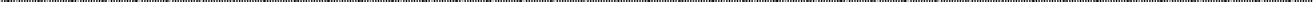 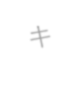 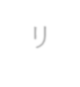 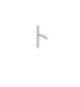 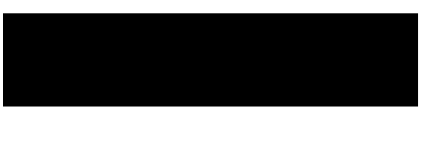 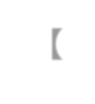 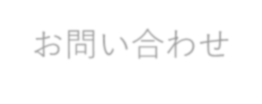 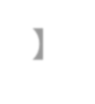 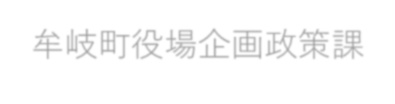 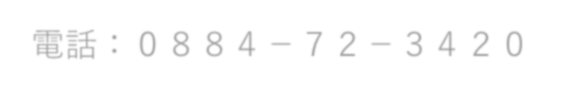 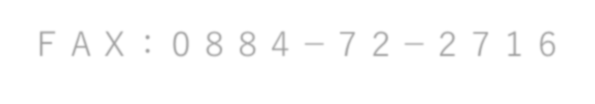 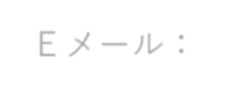 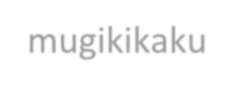 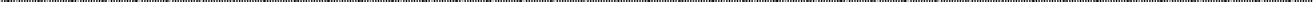 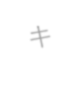 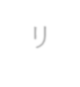 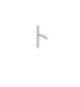 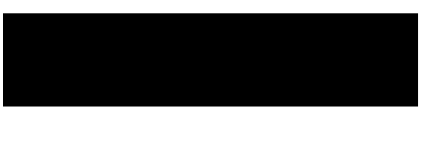 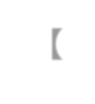 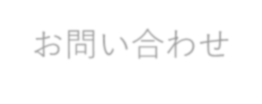 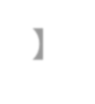 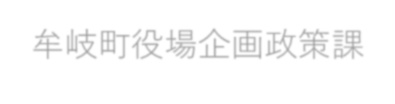 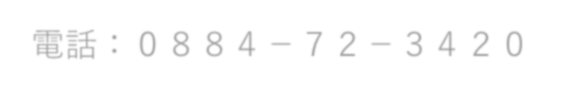 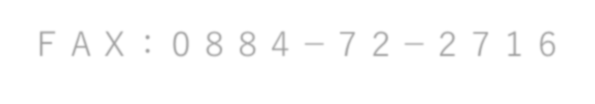 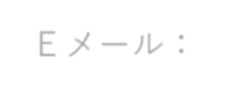 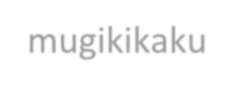 受付№処理日氏	名氏	名ふりがなふりがなふりがなふりがなふりがなふりがな性 別性 別性 別氏	名氏	名男・女男・女男・女年齢 ／ 生年月日満	歳満	歳満	歳年月日生住	所住	所〒	－〒	－住	所住	所ふりがな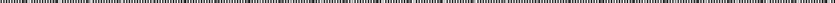 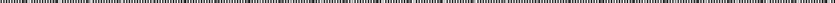 電 話 番 号電 話 番 号自	宅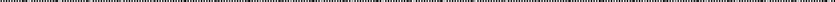 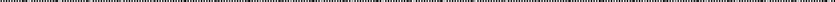 自	宅――電 話 番 号電 話 番 号ＦＡＸＦＡＸ――電 話 番 号電 話 番 号携	帯携	帯――Ｅメール（お持ちの方）Ｅメール（お持ちの方）ふるさと会にふるさと会に□	牟岐町出身だから□	牟岐町出身だから□	牟岐町出身だから□	牟岐町出身だから□	牟岐町出身だから□	牟岐町出身だから□	牟岐町出身だから□	牟岐町出身だから□	牟岐町出身だから登録する理由登録する理由□	家族・知人が牟岐町出身だから□	家族・知人が牟岐町出身だから□	家族・知人が牟岐町出身だから□	家族・知人が牟岐町出身だから□	家族・知人が牟岐町出身だから□	家族・知人が牟岐町出身だから□の中にレを□の中にレを□	牟岐町の情報が欲しいから□	牟岐町の情報が欲しいから□	牟岐町の情報が欲しいから□	牟岐町の情報が欲しいから□	牟岐町の情報が欲しいから□	牟岐町の情報が欲しいから記入してください。記入してください。□	牟岐町を応援したいから□	牟岐町を応援したいから□	牟岐町を応援したいから□	牟岐町を応援したいから□	牟岐町を応援したいから□	牟岐町を応援したいから複数回答可複数回答可□	その他（具体的に□	その他（具体的に□	その他（具体的に）その他、牟岐町へのその他、牟岐町への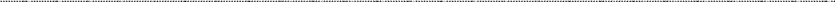 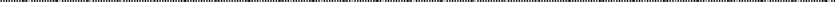 ご意見などありましたら、ご意見などありましたら、ご自由にご記入ください。ご自由にご記入ください。